De categorieën van de LeerlingSCOL vragenlijst De LeerlingSCOL bestaat uit dezelfde 27 vragen als de SCOL, maar dan geformuleerd voor de leerling. Deze 27 vragen zijn ondergebracht in dezelfde acht categorieën als bij de SCOL.De acht categorieën zijn: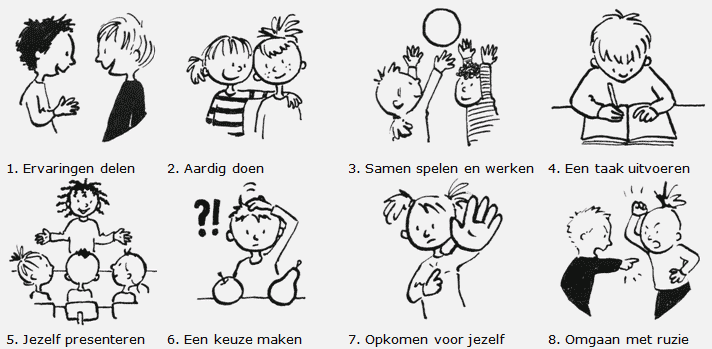 1. Ervaringen delenDeelt de leerling met anderen wat hem bezighoudt, zowel de positieve als de negatieve ervaringen? Heeft hij plezier met andere kinderen?2. Aardig doenBenadert de leerling andere leerlingen op een positieve manier en draagt hij zorg voor anderen?3. Samen spelen en werkenKan de leerling met anderen iets tot stand brengen: overleggen, afspraken maken en ideeën inbrengen?4. Een taak uitvoerenHoe gaat de leerling om met opdrachten? Denk hierbij niet alleen aan schoolse taken, maar ook aan andere taken, zoals de planten water geven, het bord schoonmaken, de klas opruimen en dergelijke.5. Jezelf presenterenHoe beweegt de leerling zich onder de mensen; hoe gemakkelijk maakt hij zich kenbaar?6. Een keuze makenGaat de leerling impulsief te werk? Blijft hij bij een beslissing? Hoe gemakkelijk hakt hij een knoop door? In hoeverre beslist de leerling zelf en in hoeverre laat hij zich leiden door anderen?7. Opkomen voor jezelfHoe gaat de leerling om met weerstand? Kan hij voor zichzelf zorgen? Vraagt hij op tijd om hulp?8. Omgaan met ruzieKan de leerling een verschil van mening of een belangentegenstelling oplossen, zonder dat het leidt tot een knallende ruzie?